Classificação para atribuição de aulas no CEL da EE Dr. Fábio Barreto – 2021Resolução SE 44/2014, artigo 15EspanholPortador de diploma de licenciatura plenaI- Titular de Cargo1- Tatiane Martins F. Komatsu – 10,287Registro, 19 de Janeiro de 2021SECRETARIA DE ESTADO DA EDUCAÇÃODIRETORIA DE ENSINO – REGIÃO DE REGISTROR: Vitória, 465, Jardim América, CEP: 11900-000 - Registro/SP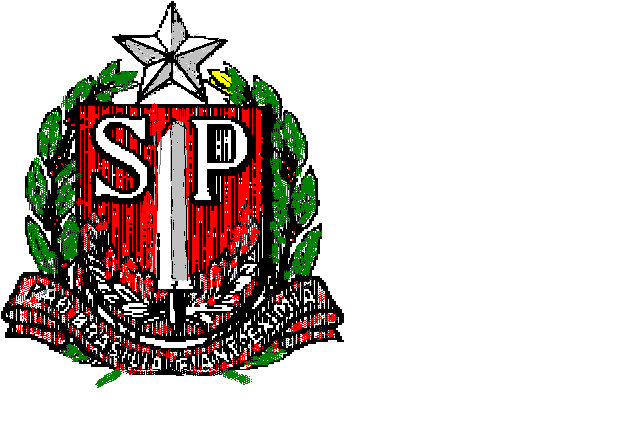 